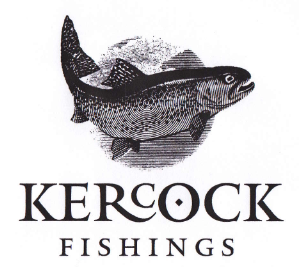 We would like to thank you for your past custom at Kercock and let you know that the diary is now fully open for our 2024 season. We had a successful 2023 with a total of 125 salmon and grilse. Our new 5-year average is 137 salmon and grilse. Kercock offers salmon fishing for up to 10 rods per day.  There are 8 rods available for let with 2 rods retained in-house which will only be used on an occasional basis.  Any party wishing to book the full beat may also have the option to book the 2 house rods to give exclusive use of the beat.  The beat offers a wide variation of water (12 named pools) which has shown to fish well in all river levels.  Our fly water is excellent with easy access and easy wading on shingle banks. Conditions are suitable for both fly and spinning and can comfortably accommodate the novice and more experienced angler alike; tuition in all aspects of salmon fishing and Spey casting is also available. Corporate groups, smaller parties or individuals are very welcome and lets can be of single days or more.Near our private car park, we have a large comfortable well equipped fishing hut and also ladies and gents toilet facilities.  A standard ghillie service is included in the prices; a personal ghillie may be available at an extra cost of £110 + VAT per day and must be booked in advance.  Cost per rod per day in 2024 season:                                                                                                                       15th January – 2nd March £42 (£35+VAT) 	        4th March – 25th May £54 (£45+VAT)                                            27th May – 27th July £72 (£60+VAT)    	29th July – 31st August £96 (£80+VAT)                                                    2nd September – 15th October £138 (£115+VAT)We are very much looking forward to next season and would be delighted to hear from you with your fishing requirements for 2024.  To book fishing with us or for further information please contact me on:          Landline: 01250 883485                                                                                                                                                Mobile: 07763 712003                                                                                                                                                         Email: info@kercock.com Website: www.kercock.com    Kindest regards,                                                                                                                                                                   RonaYou tube video: The River Tay Kercock Salmon Fishing Beat – has the official Kercock logo 